Your recent request for information is replicated below, together with our response.1.  If organograms exist for the current Digital Davison and Data Office please provide them.  If none exist, please provide details of the staffing in each of them - job titles and numbers.I have attached separately an organisational chart for Police Scotland’s ICT department.  As can be seen ICT is split into 3 distinct business areas - Service Delivery, Technology & Applications and Development. As of 31/08/23, the number of staff in each of the business area is as follows:Service Delivery – 53Technology - 243Applications and Development – 1232.  Please provide similar information to (1) taking account of the 54 new roles and changes to some of the existing roles.In terms of Section 16 of the Freedom of Information (Scotland) Act 2002, I am refusing to provide you with the information sought. Section 16 requires Police Scotland when refusing to provide such information because it is exempt, to provide you with a notice which: states that it holds the information, states that it is claiming an exemption, specifies the exemption in question and states, if that would not be otherwise apparent, why the exemption applies. I can confirm that Police Scotland holds the information you have requested and the exemption that I consider to be applicable is as follows:Section 30(b) – free and frank provision of advice or exchange of viewsInformation is exempt under sections 30(b) if disclosure would, or would be likely to, inhibit substantially: (i) the free and frank provision of advice (section 30(b) (i)) or (ii) the free and frank exchange of views for the purposes of deliberation (section 30(b) (ii)). The information requested is currently going through the formal organisational change programme and has not yet been approved through Police Scotland governance structures.  As such, public disclosure of the requested information, at this time, would likely have a negative impact on the effective conduct of public affairs.  As a draft document, it could yet be subject to significant material change, thereby releasing publicly at this stage could provide inaccurate information. Public Interest TestIt could be argued that there is a public interest in disclosure of such information as it would contribute to greater transparency and openness. That said, disclosure would harm the efficiency and effectiveness of the Service and the flow of information to the Service would be harmed by release of such information. If individuals were unwilling to contribute to such deliberations or put forward proposals in the future fearing their initial views were publicly attributable, or in case any non-factual information was disclosed prior to matters being finalised, any efforts to achieve honest opinions, would be hindered and as such the balance of the public interest test favours retention of the information. 3.  Please provide the number of armed officers you have equipped with body worn video cameras.Police Scotland currently have 504 Authorised Firearms officers who have access to the BWV camera pool as cameras are not personal issue.The provided number of AFOs is correct on the day of publication, however can fluctuate on a daily basis due to a variety of factors.If you require any further assistance please contact us quoting the reference above.You can request a review of this response within the next 40 working days by email or by letter (Information Management - FOI, Police Scotland, Clyde Gateway, 2 French Street, Dalmarnock, G40 4EH).  Requests must include the reason for your dissatisfaction.If you remain dissatisfied following our review response, you can appeal to the Office of the Scottish Information Commissioner (OSIC) within 6 months - online, by email or by letter (OSIC, Kinburn Castle, Doubledykes Road, St Andrews, KY16 9DS).Following an OSIC appeal, you can appeal to the Court of Session on a point of law only. This response will be added to our Disclosure Log in seven days' time.Every effort has been taken to ensure our response is as accessible as possible. If you require this response to be provided in an alternative format, please let us know.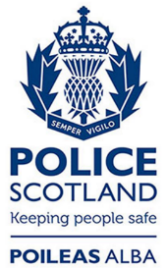 Freedom of Information ResponseOur reference:  FOI 23-2171Responded to:  20 September 2023